										Краткие итоги										26 апреля 2023 г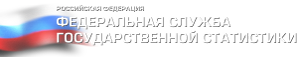 Оборот организаций и платные услуги населению за  январь-март 2023 годаОборот крупных и средних организаций Грайворонского городского округа за  январь-март 2023 года составил 2027,6 млн. рублей и по сравнению с  соответствующим периодом 2022 года увеличился на 13,7%. В том числе стоимость отгруженных товаров собственного производства, выполненных собственными силами работ и услуг составила 1548,6  млн. рублей (113,0% к уровню прошлого года),  выручка от продажи приобретенных на стороне товаров (без НДС и акцизов) – 479,0 млн. рублей (116,2%). Наиболее значительную долю в общем обороте по округу составляет доля сельскохозяйственных организаций – 57,5%. Оборот розничной торговли составил 415,4 млн. рублей (117,1% к аналогичному периоду прошлого года), в том числе пищевыми продуктами – 265,0 млн. рублей (121,2%). За январь-март 2023 года крупными и средними предприятиями округа оказано платных услуг населению на сумму 28,0 млн. рублей, что составляет  101,5%  к уровню 1 квартала 2022 года. 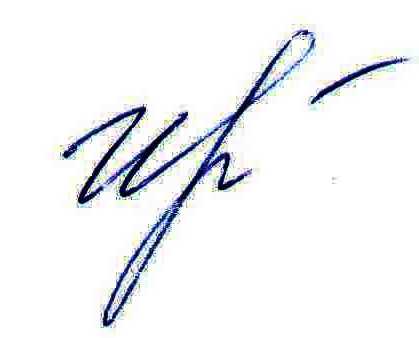 Руководитель подразделения	Белгородстата в г. Грайворон                                    		        С.В.ИльинаИсп. С.В.Ильина8 (47261) 4-64-88